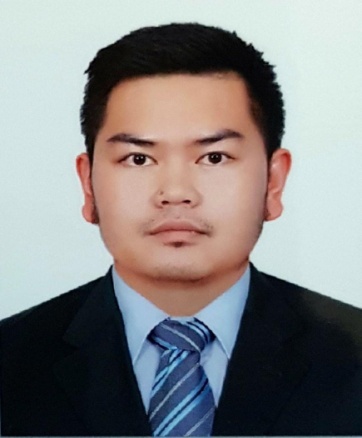 Jonnel.228992@2freemail.comPERSONAL PROFILEBirthplace:	General Trias, CaviteCivil Status: SingleCitizenship: FilipinoReligion:	CatholicHeight:	5’7”EDUCATIONAL BACKGROUNDVocationalMagsaysay Institute forHospitality and Culinary ArtsCourse: Food and Beverage2011TertiaryPhilippine College of Healthand ScienceBachelor of Science inNursing 2004-2008SecondaryGov. Ferrer Memorial Nat’lHigh School1999-2003PrimaryGeneral Artemio Ricarte Memorial School 1993- 1999JONNEL 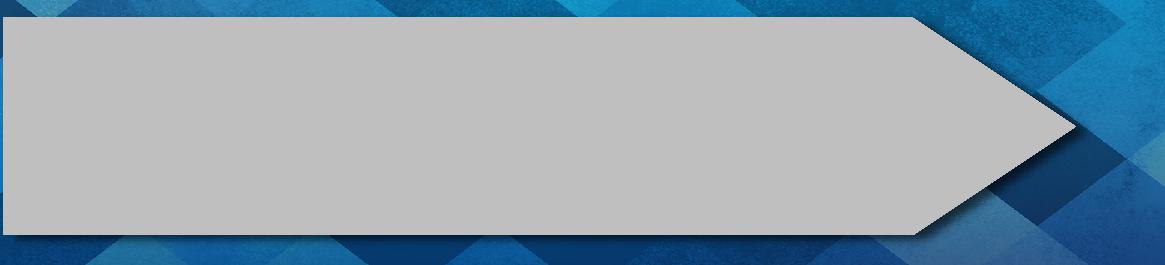 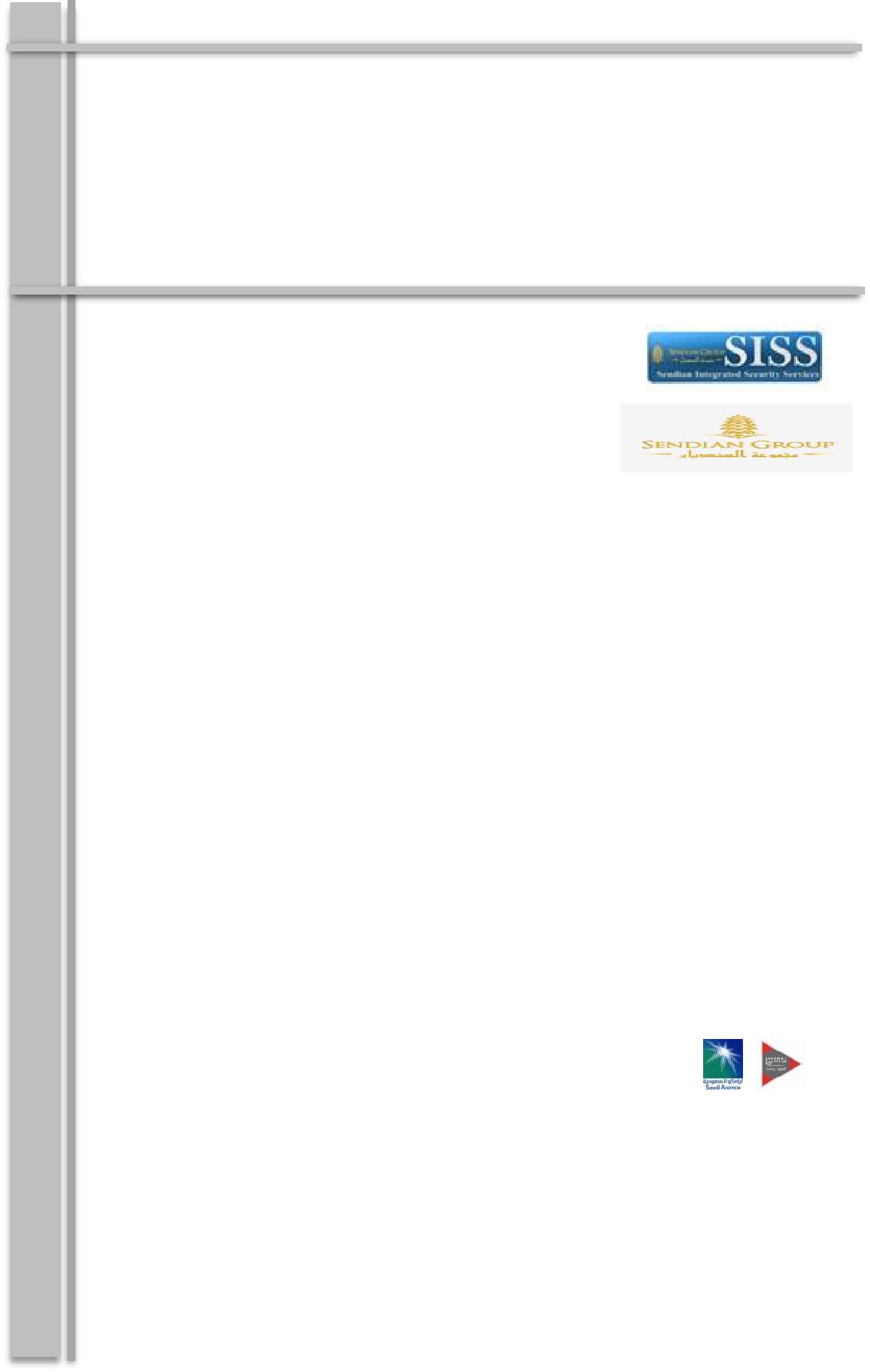 Career Objective:To obtain a challenging position in an organization that will enable me to utilize my acquired skills and experiences in the area of competence and will give me opportunity to attain professional growth to contribute for the continuous development of the organization.Work Experience:Sendian Integrated Security Services SendianGroup60, Makkah Street, Al Luqta, Doha, QatarPosition: Team Leader/ CCTV Technical SupportJuly 01, 2015 – August 16, 2017Job Description:Responsible for Configuration, testing, and operational support for IP initiatives and other related products.Configure network and TCP/IP settings of cameras and other associated devices.Responsible for troubleshooting of IP cameras.Responsible for planning and assigning of IP address.Responsible for the Server configuration, Storage, LAN, WAN, firewall, network switch technologies and video transmission on IP networksResponsible for the configuration of Fail-over system.Responsible for AMC “Annual Maintenance Contract”.Responsible for the configuration of CCTV cameras, Servers, Working station, Storage (RAID), Door access “Geovision & TDSi” and Biometric “ZKT”.Develop and provide regular reporting on IP CCTV activityand product performance.Termination of telephone, data and CCTV to patch panel and installation of IP cameras.Nesma Catering / Saudi AramcoPosition: Head Waiter- Banquet/Dining Hall SupervisorJune 27, 2012 - July 31, 2014Job Description:▪ Supervise all the phases of banquet functions and coordinate banquetactivities on a daily basis.Responsible for the overall sanitation and cleanliness of the work areas, banquet rooms and storage areas.Responsible for the consistent implementation of service standards and operating procedures in the banquet and catering service.Supervise and monitor the event and all banquet members throughout the service to ensure customer was given an excellent and quality service.Responsible for the weekly inventory, consumption spreadsheet and banquet staff's scheduleEnsuring there is sufficient operating banquet supplies and operating equipment for functions assigned.Guide and supervise the Banquet servers in setting up tables and place settings.Organize meetings to gather unique and creative ideas in enhancing the quality of service to be givenAct in accordance with fire, health and safety regulations and follow the correct procedures when the situation arises.Adhere to all policies and procedures as outlined by the management.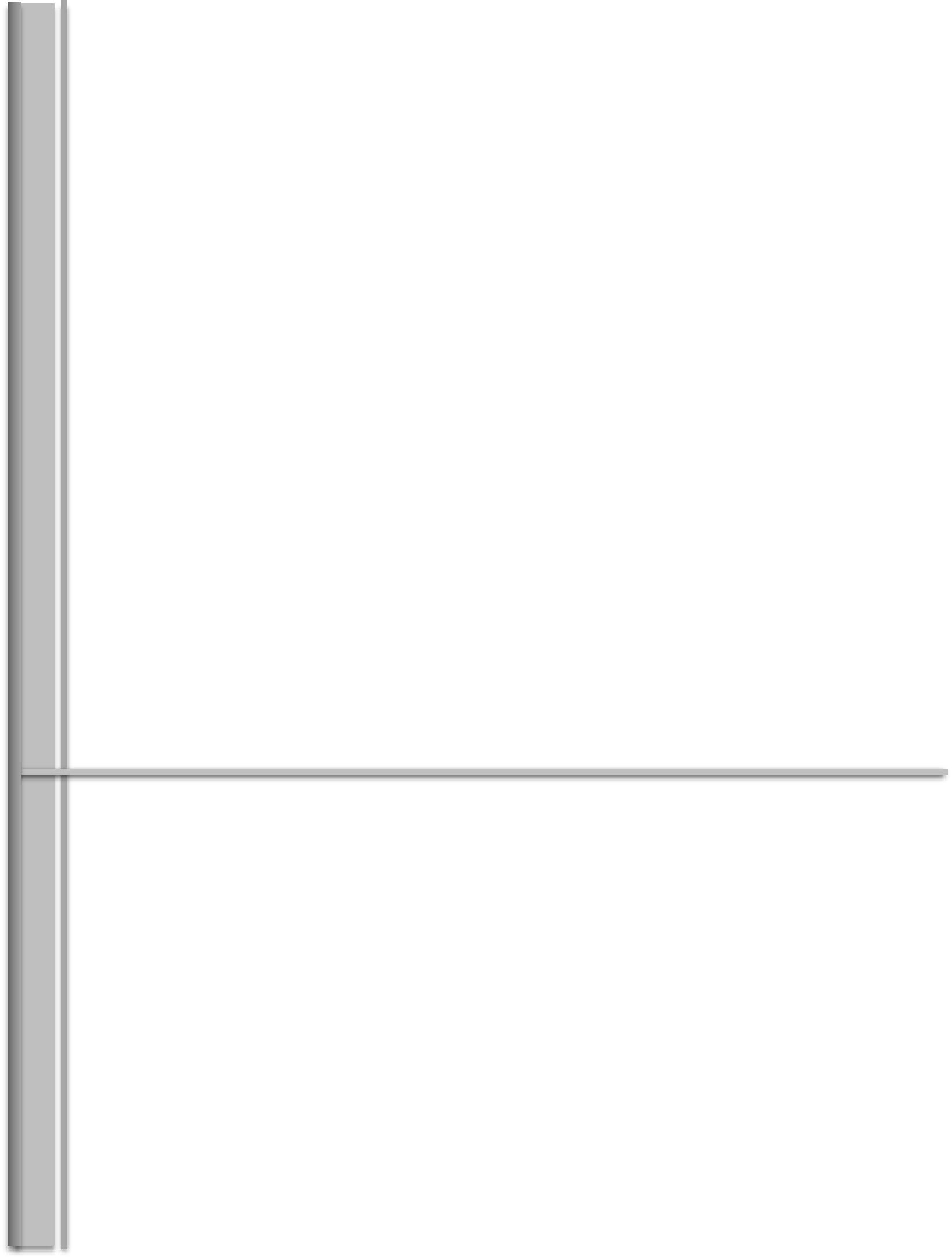 Magsaysay Institute for Hospitality and Culinary ArtsFood & Beverages -On-the Job TrainingJuly 25, 2011 - November 25, 2011Job Description:Studied the essentials of drink preparation, service and maintenance of the bar and production of high volume drinks for eventsEffectively merchandises food and beverage menus in an informative, friendly and enthusiastic manner.Learned the actual operational set-up of a fine-dining restaurant and exposed in a different dining techniques and sanitation proceduresPerform basic barista functions.OTHER WORKING EXPERIENCESChef Popit’s PrivateDining Supervisor 2011– 2012Magnolia IncorporatedJanuary 26, 2010 – April 2, 2010Skills and Key Competence:VDG Sense SoftwareVAST SoftwareExaqcVision SoftwareEZStation Management SoftwareVeilux IP Enterprise SoftwareLay-out planningE-MAP DesigningMicrosoft officeIP Addressing and Sub-nettingVideo EditingSony Vegas ProStrong interpersonal skills and relationship managementGood communication skills: English and TagalogGood judgement & problem-solving skillsFlexible to multi-cultural environmentSeminars, Trainings, Awards and Certificate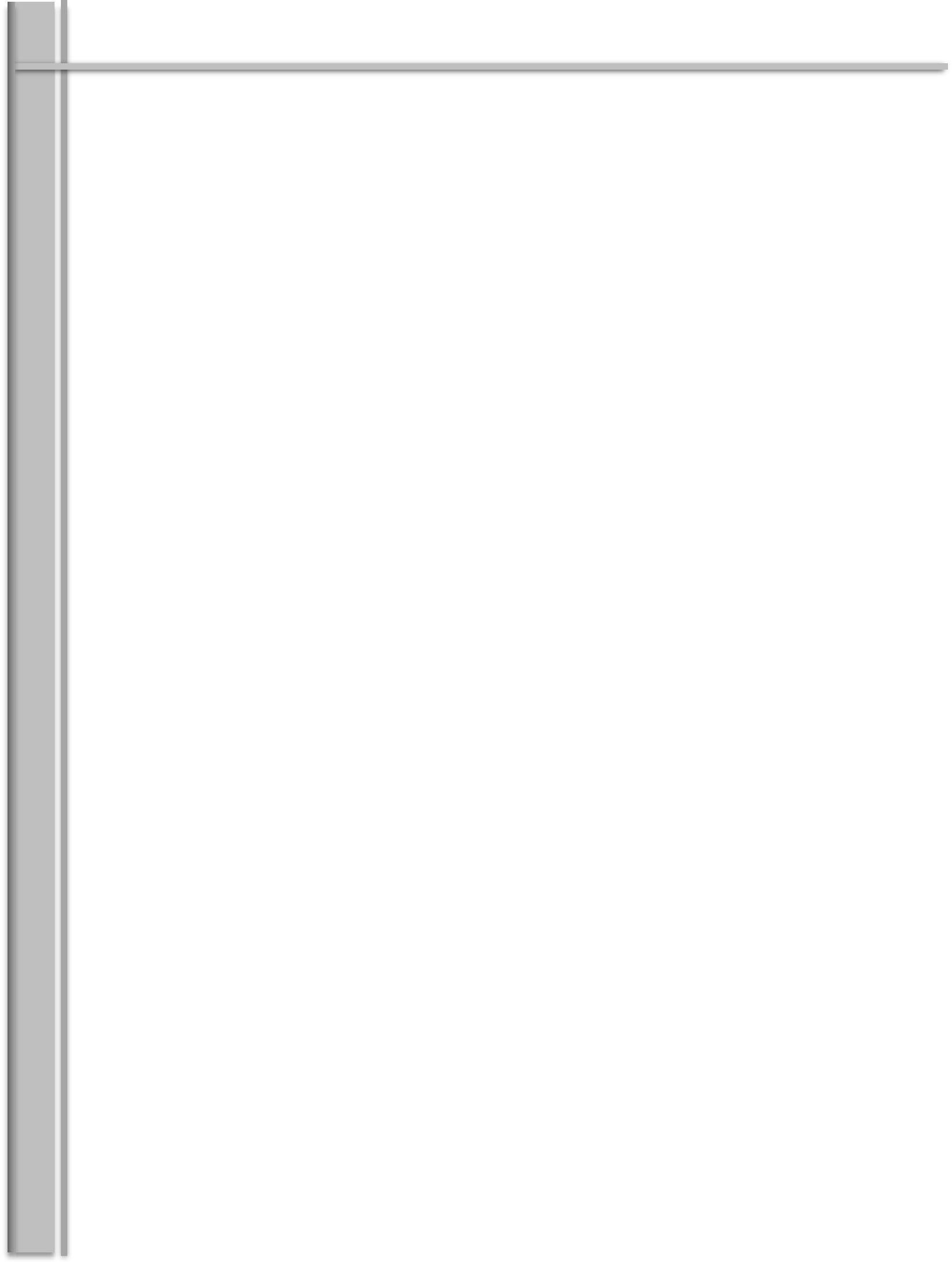 SeminarsHuawei Certified Network AssociateAugust 21 – 25 2016IP network principlesEthernet and IP based data forwarding processes.IP4 addressing principles, address design and subnetting.TCP/IP supporting applications such Ping, Tracert, FTP and Telnet.LAN TechnologiesLAN switching operationsWAN TechnologiesPrinciples and application of serial technologies in WANFrame relay and PP POE implementation at the customer edge.Routing TechnologiesStatic and dynamic routing principles.How network security in ensured by using network security Technologies and firewallNetwork ManagementArecont VisionNovember 6, 2015Focusing cameraArecont Vision surround video camera web interface tourArecont Vision megaview camera web interface tourSet-up and installation of Megadome camerasUpdating camera firmwareCamera Troubleshooting 101TrainingsYRD 2014 Total Refinery Shutdown TrainingBasic Safety Course (Regulation VI/1 of the 1978 Convention)Personal survival techniques (IMO model course 1.19)Fire prevention and firefighting (IMO model course 1.20)Elementary first aid (IMO model course 1.13)Personal Safety and social responsibility (1.21)First Aid with Disaster ManagementBasic Life SupportPsychosocial Care in Disaster ManagementAwards and CertificatesCertificate of Excellence- Best in Practical Activities of the Food and Beverage Services December 2011, Magsaysay Institute for Hospitality and Culinary ArtsArecont Vision - CPCP-TECHuawei Certified Network Associate August 2016, Corvit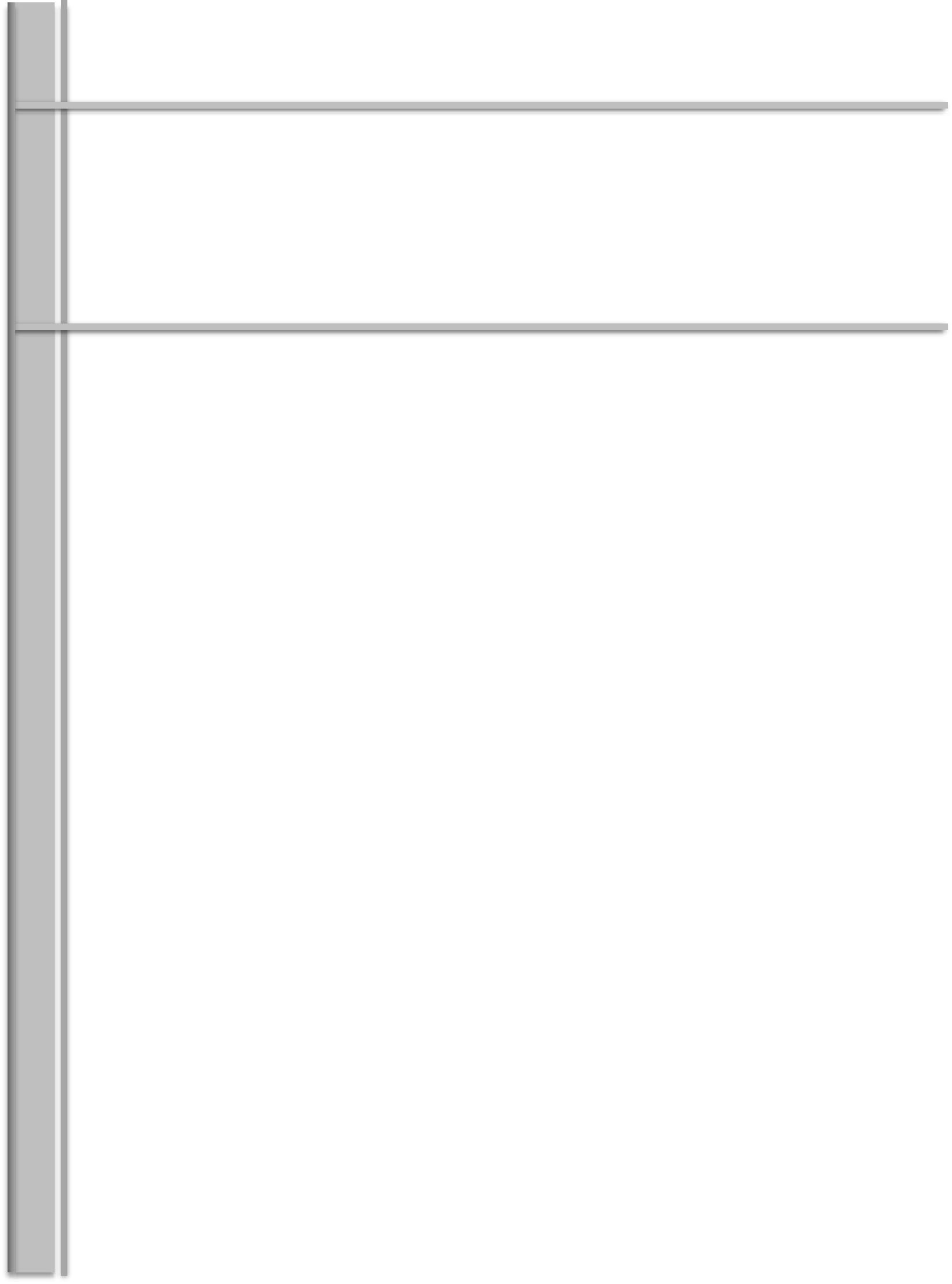 ProjectsMulti-Storey Car Park of Qatar Development BankMarina Tower 52 of Mr. Abdulla Fahab Ghorab Al Marri /  International projects co.Al Sendian Tower of Sendian GroupThursday & Friday Market22, 25 & 35 Villa Compound from FIMCO InternationalGhanim Al Thani Holdings Office Building, Doha, QatarReferences:Available upon request.I hereby certify that the above information are true and correct to the best of my knowledge and belief.JONNEL 